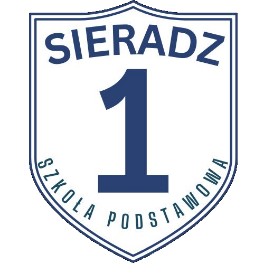 I MIĘDZYSZKOLNY KONKURS FOTOGRAFICZNY Z OKAZJI 
100-LECIA POWSTANIA SZKOŁY PODSTAWOWEJ NR 1 
 IM. WŁ. ST. REYMONTA W SIERADZUpt. Śladami Władysława Stanisława Reymonta po ziemi sieradzkiejZapraszamy uczniów szkół podstawowych z terenu powiatu sieradzkiego,  do udziału  konkursie  fotograficznym poświęconym związkom Władysława Stanisława Reymonta z ziemią sieradzką.Cele	konkursu:	 Ukazanie związków Wł. St. Reymonta z ziemią sieradzkąUchwycenie w kadrze miejsc pamięci poświęconych Wł. St. Reymontowi m.in. dworki, pomniki, szkoły, ulice, skwery, dworce kolejowe itp.Rozwijanie kreatywności twórczej oraz zainteresowań fotograficznych uczniów.Regulamin konkursu Organizatorem konkursu jest Szkoła Podstawowa nr 1 im. Wł. Reymonta 
w Sieradzu, ul. Kościuszki 14, 98-200 Sieradz, tel. 43 827 14 21 (https://sp1sieradz.pl)Koordynatorem  konkursu jest Pani Anna CieślakKonkurs jest skierowany do uczniów szkół podstawowych z terenu powiatu sieradzkiego.   Uczestnikami konkursu mogą być uczniowie klas IV-VIII, którzy uzyskali pisemną zgodę jednego z rodziców lub opiekunów prawnych na udział w nim (zał. 1)Uczestnik, który nie przedstawi wraz z nadesłanym lub złożonym zdjęciem zgody rodzica lub opiekuna na udział w konkursie i metryczki zdjęć nie będzie brany pod uwagę przy ocenie prac.Każdy z autorów może nadesłać od 1 do 5 fotografii.  Dopuszczalna ingerencja cyfrowa w fotografie może dotyczyć działań mających odpowiednik w klasycznych zabiegach edycyjnych: kadrowanie, korekcja totalna
 i kolorystyczna, retusz. Do konkursu nie zostaną zakwalifikowane prace, na których znajdują się znaki, cyfry, daty, znaki wodne, podpisy.Format   zgłaszanych zdjęć – 20 x 30 cm o rozdzielczości min.   2480x3508 pikseli  oraz  nagrane zdjęcie na nośniku CD w formacie jpg/jpeg Prace należy przesłać na adres szkoły lub dostarczyć osobiście do sekretariatu szkoły w odpowiednio zabezpieczonej kopercie z dopiskiem „Konkurs fotograficzny – Śladami Wł. Reymonta po ziemi sieradzkiej ”. Prace zniszczone w trakcie transportu nie będą oceniane Konkurs rozpoczyna się z dniem ogłoszenia tj. 01 marca 2023r. Zdjęcia można nadsyłać w nieprzekraczalnym terminie do dnia 15 maja 2023r.  Rozstrzygnięcie konkursu nastąpi w dniu 22 maja 2023r. Uczestnicy konkursu zostaną poinformowani telefonicznie (na numer szkoły macierzystej) o terminie i godzinie uroczystego podsumowania, dodatkowo informacja  zostanie umieszczona na stronie internetowej szkoły (https://sp1sieradz.pl)Zgłaszane do konkursu fotografie należy opisać na odwrocie  imieniem i nazwiskiem autora i kolejnym numerem zgłaszanej fotografii oraz dołączyć metryczkę pracy konkursowej (zał.2) Oceny zdjęć dokona jury konkursowe powołane przez organizatora. Decyzje jury są ostateczne. Kryteria oceny prac fotograficznych: - zgodność z tematyką konkursu, - oryginalne ujęcie zagadnienia, - poziom technicznyUdział w konkursie jest jednoznaczny z nieodpłatnym udzieleniem prawa do wykorzystywania prac w następujących przypadkach: druku w dowolnej liczbie publikacji i w dowolnym nakładzie, używania ich w Internecie oraz w innych formach utrwaleń. Organizator przewiduje nagrody za :I miejsceII miejsceIII miejsceWyróżnienieNadesłanie prac oznacza akceptację warunków konkursu i regulaminu. W konkursie mogą brać udział jedynie te prace, które są autorstwa osoby biorącej udział w konkursie,  nie zostały wcześniej opublikowane, ani nie podlegały ocenie 
w żadnym innym konkursie. Organizator nie zwraca zdjęć nadesłanych na konkurs. 